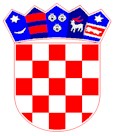 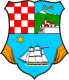 KLASA:       UP/I-350-05/19-03/6URBROJ:    2170/1-03-02/8-19-4Crikvenica,  05. 07.2019. godine Primorsko – goranska županija, Upravni odjel za prostorno uređenje, graditeljstvo i zaštitu okoliša, Ispostava u Crikvenici, na temelju odredbe članka 141. st.1  Zakona o prostornom uređenju  (''Narodne novine“ broj: 153/13, 65/17, 114/18 i 39/19), u postupku izdavanja lokacijske  dozvole po zahtjevu stranke  VODOVOD ŽRNOVNICA d.o.o. ,  OIB: 36612651354, Dubrova 22, Novi Vinodolski, zastupane po ovlaštenom inženjeru građevinarstva Ivanu Vozili, mag.ing.aedif., „RIJEKAPROJEKT-VODOGRADNJA“ d.o.o., Rijeka, Moše Albaharija 10a,P O Z I V Apodnositelja zahtjeva, vlasnike nekretnina za koju se izdaje lokacijska  dozvola i nositelje drugih stvarnih prava na toj nekretnini, te vlasnike i nositelje drugih stvarnih prava na nekretninama koje neposredno graniče s nekretninama za koje se izdaje lokacijska   dozvola  za zahvat u prostoru : – izgradnja kolektora odvodnje otpadnih voda i vodoopskrbna mreža sustava Klenovica / Smokvica – područje naselja Smokvica, na k.č.. 3710, 3711/1, 3711/2, 814/12, 814/13, 814/102 ,814/109, 814/127, 814/132, 814/133, 814/135, 814/158, 814/159, 814/160 ,814/161, 814/165, 814/171, 814/172, 814/2, 814/4, 814/24, 814/26, 814/40, 814/46, 814/47, 814/56, 814/68, 814/75, 814/249, 814/264, 814/266, 814/267, 814/269, 814/296, 814/297, 814/299, 814/300, 814/301, 817/1, 817/13, 821/1, 822/1, 823/3, 823/6, 825/2, 825/3, 826/3, 828/13, 828/17, 828/21, 829/11, 831/13, 831/6, 831/9, k.o. Krmpote i 3499/430 i 3499/585 k.o. Ledenice,   da izvrše uvid u spis predmeta  radi izjašnjenja.Uvid u spis predmeta  može izvršiti osoba koja dokaže da ima svojstvo stranke osobno ili putem opunomoćenika u prostorijama Upravnoga odjela za prostorno uređenje, graditeljstvo i zaštitu okoliša, Ispostava u Crikvenici, Crikvenica, Ulica Kralja Tomislava 85a, II kat, soba br. 2, dana 12.08.2019. godine u 9,00 sati.Lokacijska dozvola se može  izdati iako se stranke ne odazovu pozivu.DOSTAVITI:Oglasna ploča ovoga upravnoga tijela (8 dana)Mrežne stranice ovoga upravnoga tijelagrađevna česticaSpis, ovdje